             جامعة الحسين بن طلال                الرقم التسلسل : 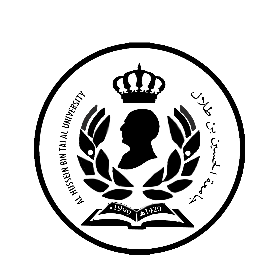                              نـمــــوذج مـغــــــادرة                              الرقم الوظيفي :عمادة / كلية / مركز / وحدة / دائرة :............................اسـم المـــوظف :............................................................................................. توقيعه:..............................الـــوظيــفـــــــة : .............................بدايــة المغادرة :   دقيقة         ساعة                                                  نهاية المغادرة :   دقيقة         ساعةتاريخ المغادرة :       /       /      20م                                              مدة المغادرة :    دقيقة         ساعةاليوم : ............................تنسيب الرئيس المباشر: ............................................... التوقيع : ............................ التاريخ :      /      /      20 مموافقة العميـد / المدير : ............................................... التوقيع : ........................... التاريخ :      /      /      20 م             جامعة الحسين بن طلال                الرقم التسلسل :                              نـمــــوذج مـغــــــادرة                              الرقم الوظيفي :عمادة / كلية / مركز / وحدة / دائرة :............................اسـم المـــوظف :............................................................................................. توقيعه:..............................الـــوظيــفـــــــة : .............................بدايــة المغادرة :   دقيقة         ساعة                                                  نهاية المغادرة :   دقيقة         ساعةتاريخ المغادرة :       /       /      20م                                              مدة المغادرة :    دقيقة         ساعةاليوم : ............................تنسيب الرئيس المباشر: ............................................... التوقيع : ............................ التاريخ :      /      /      20 مموافقة العميـد / المدير : ............................................... التوقيع : ........................... التاريخ :      /      /      20 م